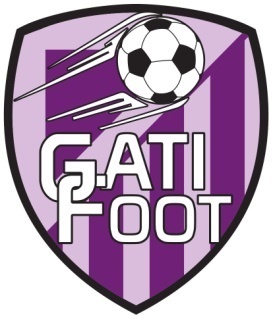 ORGANIGRAMME SPORTIF JEUNESSAISON 2022/2023